MINISTERE DE L’AGRICULTURE, 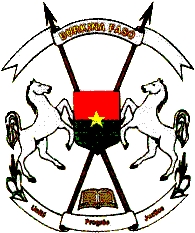 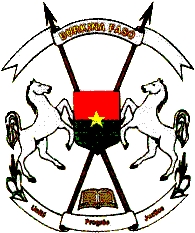 DES RESSOURCES ANIMALES ET HALIEUTIQUES                    -=-=-=-=-=-SECRETARIAT GENERAL                    -=-=-=-=-=-DIRECTION GENERALE DES ETUDES ET DES STATISTIQUES SECTORIELLES                    Octobre 2023ContexteLa campagne agropastorale 2023/2024 a été caractérisée par un démarrage normal à tardif dans la plupart des localités du pays conformément aux prévisions saisonnières. Les premières pluies ont été enregistrées entre la 3ème décade du mois d’avril et la 1ère décade du mois de mai. L’installation de la saison s’est maintenue progressivement sur la quasi-totalité du territoire national jusqu’à la deuxième décade du mois de juin. Par la suite, la répartition spatio-temporelle de la pluviométrie a été mauvaise entre les deux dernières décades du mois de juin et la 1ère décade du mois de juillet, ce qui s’est traduit par des poches de sécheresses par endroits. Ces poches de sécheresses ont surtout concerné certaines communes des provinces du Gourma, de la Komondjari, de la Gnagna dans la région de l’Est, du Mouhoun, du Nayala et des Balé dans la région de la Boucle du Mouhoun, de la Sissili et du Ziro dans la région du Centre-Ouest, du Passoré et du Zondoma dans la région du Nord, de l’Oubritenga, du Kourwéogo et du Ganzourgou dans le Plateau Central, du Kouritenga dans la région du Centre-Est, du Bazèga et du Zoundwéogo dans la région du Centre-Sud et de la région du Centre. Cette situation a eu comme conséquence des retards de semis et des resemis. Le regain de l’activité de la mousson à partir de la 1ère décade du mois de juillet avec une pluviométrie régulière a permis la poursuite des opérations culturales. Les cumuls pluviométriques saisonniers du 1er avril au 31 août 2023 comparés à la même période de l’année précédente, ont été similaires à excédentaires sur la majeure partie du pays. Les excédents les plus importants ont été enregistrés dans les localités des régions de la Boucle du Mouhoun (+333.8 mm à Solenzo), des Hauts-Bassins (+327.9 mm Karangasso-Vigué), Sud-Ouest (+251.5 mm à Gaoua, +201.0 mm à Bouroum-Bouroum et +184.5 mm à Tiankoura), du Sahel (+253.6 mm à Arbinda et +105.0 mm à Gorom-Gorom), du Centre-Ouest (+305.4 mm à Boura, +239.5 mm à Kordié et +173.0 mm à Léo), du Centre-Est (+253.4 mm à Zabre)Sur le plan hydrologique à la date 31 août 2023, quatorze (14) barrages déversent. Comparativement à l’année passée à la même date, au 31 août, il faut noter que les volumes de six (06) ouvrages de mobilisation d’eau dans les quatre (04) bassins versants nationaux sont excédentaires. Sur le plan pastoral, les conditions d’alimentation du bétail sont jugées bonnes, mais limitées dans certaines zones du fait des difficultés d’accès aux ressources pastorales en lien avec le contexte sécuritaire.En faveur des pluies  de la 3ème décade de juillet à la 3ème décade d’août , des inondations de champs  ont été observées dans certaines communes des provinces du Sourou (environ 700ha de perte de cultures) dans la région de la Boucle du Mouhoun, du Ziro (60ha de maïs détruits par la grêle, 50ha de maïs et de sorgho inondés) dans le Centre-Ouest et dans la province du Ioba (2 pertes en vies humaines, destruction de vivres, de boutiques, 536 personnes touchées dans 98 ménages) dans la région du Sud-Ouest.Les prévisions météorologiques donnent une fin normale à tardive de la campagne agropastorale sur la majorité du territoire (dans les zones sahéliennes et soudano-sahéliennes). Les cultures devraient pouvoir à cet effet, boucler leur cycle de développement.Néanmoins, dans les zones à fort défit sécuritaire, la situation humanitaire reste dominée par la persistance des attaques armées et l’accroissement du nombre de personnes déplacées internes (PDI). Les ménages vulnérables et les PDI bénéficient du soutien en vivre de l’Etat et de ses partenaires, même si ce soutien ne couvre pas la totalité des besoins de ces derniers. Les analyses du cadre harmonisé de mars 2023 ont mis en évidence la persistance de l’insécurité alimentaire. Ainsi, il était ressorti que pour la période de soudure 2023, neuf (9) provinces pourraient connaitre une situation de crise: il s’agit de 04 provinces de la région de l’Est (Komandjoari, Tapoa, Kompienga et Gourma), des 03 provinces de la région du Centre-Nord (Bam, Sanmatenga et Namentenga), d’une province de la région du Nord (Yatenga) et d’une province de la région de la Boucle du Mouhoun (Kossi). Par aileurs, six (06) seraient en urgence à savoir les 04 provinces de la région du Sahel (Soum, Séno, Yagha et Oudalan), une province de la région du Nord (Loroum) et une province de la Boucle du Mouhoun (Sourou).Au cours de cette période de soudure, la population qui aurait besoin d’une assistance est estimée à 3 351 048 personnes (16,2% de la population, RGPH 2019) dont 2 703 712 personnes en crise, 604 641 personnes en urgence et 42 694 personnes en situation de catastrophe. Pour la première fois, le Burkina Faso a enregistré des personnes en situation de catastrophe au terme d’une analyse du cadre harmonisé.C’est dans ce contexte de crise complexe, qu’il convient d’analyser la situation alimentaire et nutritionnelle des ménages à l’aide de l’outil Cadre Harmonisé avec la version 3.0 du manuel qui prend en compte certaines mises à jours afin de mettre à la disposition des décideurs des informations relatives à la situation alimentaire et nutritionnelle du pays pour la période courante (octobre à décembre 2023) et pour la période projetée (juin à août 2024) ; d’où l’organisation de la présente session d’analyse du cadre harmonisé.ObjectifsL’objectif global est d’analyser la situation alimentaire et nutritionnelle courante et projetée à l’aide de l’outil Cadre Harmonisé 3.0.De façon plus spécifique, il s’agira de :Renforcer les capacités des membres de la cellule nationale sur la nouvelle version du cadre harmonisé 3.0 ;Classifier la nature et la sévérité de l’insécurité alimentaire et nutritionnelle courante (octobre à décembre 2023) et faire la mise à jour de la situation projetée (juin à août 2024) ;Élaborer une cartographie de l’insécurité alimentaire et nutritionnelle du pays ;Estimer les populations vulnérables à l’insécurité alimentaire et nutritionnelle ;Formuler des recommandations aux décideurs pour une meilleure gestion de l’insécurité alimentaire et nutritionnelle.Résultats attendusAux termes des travaux d’analyse de la situation alimentaire et nutritionnelle, les résultats suivants sont attendus :Les capacités des acteurs nationaux sont renforcées sur l’analyse et le suivi de la sécurité alimentaire et de la nutrition avec le Cadre Harmonisé version 3.0 ;La nature et la sévérité de l’insécurité alimentaire et nutritionnelle courante (octobre à décembre 2023) et projetée (juin à août 2024) sont classifiées ;Une cartographie de l’insécurité alimentaire et nutritionnelle du pays est élaborée ;Les populations vulnérables à l’insécurité alimentaire et nutritionnelle sont estimées ;Des recommandations pour une meilleure gestion de l’insécurité alimentaire et nutritionnelle sont formulées à l’endroit des décideurs.Méthodologie de travailL’analyse du Cadre Harmonisé obéira à la démarche et aux différents protocoles décrits dans le manuel 3.0.Avant l’atelier, l’équipe du SAP se chargera de centraliser toutes les preuves disponibles. Pendant l’atelier, les participants seront répartis en groupes de travail. Chacun de ces groupes aura à analyser un nombre spécifique de provinces. La plénière est organisée le dernier jour pour passer en revue les résultats des travaux de groupes, valider les analyses de chaque province et élaborer la fiche de communication.Après l’atelier d’analyse, un débriefing sera organisé à l’endroit du Ministre en charge de l’agriculture, Président du Comité de Prévision de la Situation Alimentaire et nutritionnelle (CPSA).Date et lieuL’atelier se déroulera à Koudougou du 06 au 11 novembre 2023 à Splendid Hôtel. Le départ est prévu le dimanche 05 novembre 2023 à 14h 00 mn, à la DGFOMR, sise en face de l’hôtel Azalaï Indépendance et le retour le dimanche 12 novembre 2023.Conditions de participationLa participation à la session d’analyse est ouverte aux représentants des structures invitées. Les participants doivent de préférence avoir une bonne maitrise de l’outil cadre harmonisé. Le SAP et ses Partenaires prendront en charge les pauses-café et déjeuner de tous les participants et seuls les participants étatiques bénéficieront d’une prise en charge de leur frais de mission.Structures invitéesLes participants souhaités par structure sont les suivants :NB : Compte tenu des exigences de l’analyse, le participant devrait être disponible pour toute la durée des travaux. Il est demandé à toutes les structures productrices de données utiles à l’analyse du CH de bien vouloir les mettre à la disposition du service SAP au plus tard le 30 octobre 2023. Ces données doivent être désagrégées par province si possible et avoir une ancienneté de 3 mois au plus.Pour tout besoin d’informations complémentaires, veuillez contacter :Monsieur NATY Vincent/Tel : 72708635/66731929 ; youphaser@yahoo.frMonsieur SAHO Aboubacar/Tel : 71146313/75798005 ; email : aboubacarsaho@yahoo.fr PROJET D’AGENDA DES TRAVAUXN°StructuresNombre de participantsSG/MARAH1DGESS/MARAH1DSSE/DGESS/MARAH1DPPSE/DGESS/MARAH1DSSE/SIAPSAN10DSSE/SERAA4DSSE/SERTAB1SE-CNSA (dont 1 DPAM, 1 DCVEL et 1 DCONACILSS)6Direction Générale des Productions Végétales (DGPV/MARAH)2Direction Générale des Productions Animales (DGPA/MARAH)1DGFOMR (Ex DGEAP)1SP/CPSA1SONAGESS /SIM céréales1DGRE/MEEA1BMCRF/MDICAPME1Direction générale de la promotion de la femme et du genre (DGPFG, ex SP/CONAP Genre)1OCADES Burkina1SP/CONASUR2SP/CNPS1Direction Générale de l’Economie Verte et du Changement Climatique (DGEVCC/ MEEA)1ANAM1INSD (service suivi de la pauvreté) 1CIC-B1DN/Ministère de la santé et de l’hygiène publique2DGESS/Ministère de la santé et de l’hygiène publique1Centre national pour la coordination du mécanisme d’alerte précoce et de réponse (CN-CMAPR/Primature)1ST nutrition (PNIN)1Croix Rouge Burkina1P1-P2RS1Projet Hydromet1Projet Filets sociaux 1Projet PUDTR1PRAPS2-BF1Christian Aid1PAM5FAO5UNICEF2OXFAM2Action Contre la Faim (ACF)1FEWS Net2Save The Children1SOS Sahel1Eau Vive1Help1HCR1IRC (International Rescue Committee)1Norwegian Refugee Council (NRC)1Solidarité Internationale (SI)1Helen Keller International (HKI)1Afrique verte1Welthungerhilfe (WHH)1Compassion Internationale1Terres des hommes (TDH)1REACH1Plan International1Cluster sécurité alimentaire2Cluster nutrition2OCHA1Bureau Coopération Suisse1GIZ/PAH1Catholic Relief Services (CRS)1Conseil Danois des Réfugiés (DRC)1CILSS2Africare1DG ECHO1CARE International (projets RENLOP et PIRSA)2Banque Mondiale1SAP-relais 13DRARAH/Centre-Ouest1Société civile (à désigner par OXFAM)4Service d’Appui à la Commercialisation (SERACOM)1Conseil Régional des Unions du Sahel (CRUS)1Association pour la Promotion de l’Elevage au Sahel et en Savane (APESS)1Réseau de Communication sur le Pastoralisme (RECOPA)1IPC-MNA (point focal national)1TOTALTOTAL12508h00 – 11H0011h00 - 11h3011h30 - 13h0013h00 - 14h0014h00 - 15h3015h30 -16h0016h00-18h0006novembre 2023Accueil et Cérémonie d’ouvertureRappel sur les orientations du CT-CH relatives au processus d’analysePause-caféRevue des preuves inventoriéesMise en place des groupes de travailPause déjeunerTravaux de groupes : Analyse des preuves et classification de la sévérité de l’insécurité alimentaire des unités administratives.Pause-caféSuite des travaux de groupes : Analyse des preuves et classification de la sévérité de l’insécurité alimentaire des unités administratives07 novembre 2023Suite des travaux de groupes : Analyse des preuves et classification de la sévérité de l’insécurité alimentaire des unités administrativesPause-caféSuite des travaux de groupes : Analyse des preuves et classification de la sévérité de l’insécurité alimentaire des unités administrativesPause déjeunerSuite des travaux de groupes : Analyse des preuves et classification de la sévérité de l’insécurité alimentaire des unités administrativesPause-caféSuite des travaux de groupes : Analyse des preuves et classification de la sévérité de l’insécurité alimentaire des unités administratives08 novembre 2023Suite des travaux de groupes : Analyse des preuves et classification de la sévérité de l’insécurité alimentaire des unités administrativesPause-caféSuite des travaux de groupes : Analyse des preuves et classification de la sévérité de l’insécurité alimentaire des unités administrativesPause déjeunerSuite des travaux de groupes : Analyse des preuves et classification de la sévérité de l’insécurité alimentaire des unités administrativesPause-caféSuite des travaux de groupes : Analyse des preuves et classification de la sévérité de l’insécurité alimentaire des unités administratives09 novembre 2023Suite des travaux de groupes : Analyse des preuves et classification de la sévérité de l’insécurité alimentaire des unités administrativesPause-caféSuite des travaux de groupes : Analyse des preuves et classification de la sévérité de l’insécurité alimentaire des unités administrativesPause déjeunerSuite des travaux de groupes : Analyse des preuves et classification de la sévérité de l’insécurité alimentaire des unités administrativesPause-caféSuite des travaux de groupes : Analyse des preuves et classification de la sévérité de l’insécurité alimentaire des unités administratives10 novembre 2023Plénière :Présentation des résultats d’analyse des preuves et classification de la sévérité de l’insécurité alimentaire des unités administratives ;Elaboration de la fiche de communication et des cartesAdoption de la fiche de communicationPause-caféPlénière :Présentation des résultats d’analyse des preuves et classification de la sévérité de l’insécurité alimentaire des unités administratives ;Elaboration de la fiche de communication et des cartesAdoption de la fiche de communicationPause déjeunerPlénière :Présentation des résultats d’analyse des preuves et classification de la sévérité de l’insécurité alimentaire des unités administratives ;Elaboration de la fiche de communication et des cartesAdoption de la fiche de communicationPause-caféPlénière :Présentation des résultats d’analyse des preuves et classification de la sévérité de l’insécurité alimentaire des unités administratives ;Elaboration de la fiche de communication et des cartesAdoption de la fiche de communication11 novembre 2023Plénière :Présentation des résultats d’analyse des preuves et classification de la sévérité de l’insécurité alimentaire des unités administratives ;Elaboration de la fiche de communication et des cartesAdoption de la fiche de communicationPause-caféPlénière :Présentation des résultats d’analyse des preuves et classification de la sévérité de l’insécurité alimentaire des unités administratives ;Elaboration de la fiche de communication et des cartesAdoption de la fiche de communicationPause déjeunerPlénière :Présentation des résultats d’analyse des preuves et classification de la sévérité de l’insécurité alimentaire des unités administratives ;Elaboration de la fiche de communication et des cartesAdoption de la fiche de communicationPause-caféPlénière :Présentation des résultats d’analyse des preuves et classification de la sévérité de l’insécurité alimentaire des unités administratives ;Elaboration de la fiche de communication et des cartesAdoption de la fiche de communication